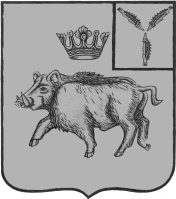 СОВЕТ ДЕПУТАТОВБАЛТАЙСКОГО МУНИЦИПАЛЬНОГО ОБРАЗОВАНИЯ БАЛТАЙСКОГО МУНИЦИПАЛЬНОГО РАЙОНАСАРАТОВСКОЙ ОБЛАСТИСорок четвертое заседание Совета депутатовтретьего созываРЕШЕНИЕот .05.2017 №  с. БалтайО внесении изменений и дополненийв Устав Балтайского муниципального образования Балтайского муниципальногорайона Саратовской областиВо исполнение Федерального закона от 6 октября 2003 года № 131-ФЗ «Об общих принципах организации местного самоуправления в Российской Федерации», Федерального закона от 28 декабря 2016 года №  494-ФЗ «О внесении изменений в отдельные законодательные акты Российской Федерации», Федерального закона от  03 апреля 2017 года  № 64-ФЗ «О внесении изменений в отдельные законодательные акты Российской Федерации в целях совершенствования государственной политики в области противодействия коррупции», руководствуясь статьей 21, 40 Устава Балтайского муниципального образования Балтайского муниципального района Саратовской области, Совет депутатов Балтайского муниципального образования РЕШИЛ:1. Внести в Устав Балтайского муниципального образования Балтайского муниципального района Саратовской области следующие изменения:1.1. Пункт 1 части 3 статьи 12 изложить в следующей редакции:«1) проект Устава муниципального образования, а также проект муниципального нормативного правового акта о внесении изменений и дополнений в данный Устав муниципального образования, кроме случаев, когда изменения в Устав муниципального образования вносятся в форме точного воспроизведения положений Конституции Российской Федерации, федеральных законов, Конституции (Устава) или законов Саратовской области в целях приведения данного Устава муниципального образования в соответствие с этими нормативными правовыми актами;».1.2. Пункт 1 части 8 статьи 24 изложить в следующей редакции:«1) заниматься предпринимательской деятельностью лично или через доверенных лиц, участвовать в управлении коммерческой организацией или в управлении некоммерческой организацией (за исключением участия в управлении совета муниципальных образований Саратовской области, иных объединений муниципальных образований, политической партией, участия в съезде (конференции) или общем собрании иной общественной организации, жилищного, жилищно-строительного, гаражного кооперативов, садоводческого, огороднического, дачного потребительских кооперативов, товарищества собственников недвижимости), кроме случаев, предусмотренных федеральными законами, и случаев, если участие в управлении организацией осуществляется в соответствии с законодательством Российской Федерации от имени органа местного самоуправления;».1.3. Часть 9 статьи 29 изложить в следующей редакции:«9. Глава муниципального образования должен соблюдать ограничения, запреты, исполнять обязанности, которые установлены Федеральным законом от 25 декабря 2008 года № 273-ФЗ «О противодействии коррупции», Федеральным законом от 3 декабря 2012 года № 230-ФЗ «О контроле за соответствием расходов лиц, замещающих государственные должности, и иных лиц их доходам», Федеральным законом от 7 мая 2013 года № 79-ФЗ «О запрете отдельным категориям лиц открывать и иметь счета (вклады), хранить наличные денежные средства и ценности в иностранных банках, расположенных за пределами территории Российской Федерации, владеть и (или) пользоваться иностранными финансовыми инструментами.».1.4. Часть 4 статьи 31 изложить в следующей редакции:«4. В случае временного отсутствия главы муниципального образования (в связи с болезнью, отпуском и по другим причинам), а также досрочного прекращения полномочий главы муниципального образования либо применение к нему по решению суда мер процессуального принуждения в виде заключения под стражу или временного отстранения от должности его полномочия временно исполняет депутат Совета депутатов, определяемым в соответствии с Уставом муниципального образования.В случае досрочного прекращения полномочий главы муниципального образования, избранного на муниципальных выборах, досрочные выборы главы муниципального образования проводятся в сроки, установленные Федеральным законом от 12.06.2002 № 67-ФЗ «Об основных гарантиях избирательных прав и права на участие в референдуме граждан Российской Федерации.».1.5. Часть 2 статьи 38 изложить в следующей редакции:«2. Проект Устава муниципального образования, проект муниципального правового акта о внесении изменений и дополнений в Устав муниципального образования не позднее чем за 30 дней до дня рассмотрения вопроса о принятии Устава муниципального образования, внесении изменений и дополнений в Устав муниципального образования подлежат официальному опубликованию (обнародованию) с одновременным опубликованием (обнародованием) установленного  Советом порядка учета предложений по проекту указанного устава, проекту указанного муниципального правового акта, а также порядка участия граждан в его обсуждении.Не требуется официальное опубликование (обнародование) порядка учета предложений по проекту муниципального правового акта о внесении изменений  и дополнений в Устав муниципального образования, а также порядка участия граждан в его обсуждении в случае, когда в Устав муниципального образования вносятся изменения в форме точного воспроизведения положений Конституции Российской Федерации, федеральных законов, Конституции (Устава) или законов Саратовской области в целях приведения данного Устава муниципального образования в соответствии с этими нормативными правовыми актами.».1.6. Дополнить статью 38 частью 7 следующего содержания:«7. Приведение Устава муниципального образования в соответствие с федеральным законом, законом Саратовской области осуществляется в установленный этими законодательными актами срок. В случае, если федеральным законом, законом Саратовской области указанный срок не установлен, срок приведения Устава муниципального образования в соответствие с федеральным законом, законом Саратовской области определяется с учетом даты вступления в силу соответствующего федерального закона, закона Саратовской области, необходимости официального опубликования (обнародования) и обсуждения на публичных слушаниях проекта муниципального правового акта о внесении изменений и дополнений в Устав муниципального образования, учета предложений граждан по нему, периодичности заседаний Совета депутатов, сроков государственной регистрации и официального опубликования (обнародования) такого муниципального правового акта и, как правило, не должен превышать шесть месяцев.».2. Настоящее решение вступает в силу после его официального опубликования (обнародования) после государственной регистрации.3. Контроль за исполнением настоящего решения возложить на постоянно действующую комиссию Совета депутатов Балтайского муниципального образования по вопросам местного самоуправления.Глава Балтайскогомуниципального образования	                                        Т.В. Перепелова